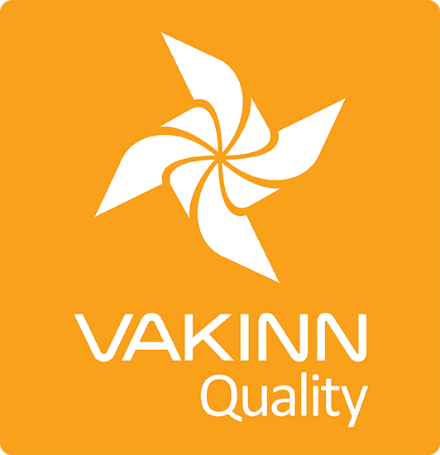  ATV and Buggy ToursSpecific Quality Criteria  no. 207 - Checklist4th edition 2018Self assessment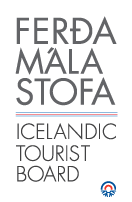 In 4th edition the specific quality criteria is based on self-assessment checklists that applicants/participants complete themselves.  The applicable criteria must be completely fulfilled. A clear explanation of how each criterion is fulfilled must be given with reference to appropriate documentation e. g. employee handbook/quality manual, safety plans, photos etc. Random and/or selected criteria will be verified by the auditor.  *Wilderness is a place or area where it takes a minimum of two hours to get third party assistance. Please note; during summer mountain roads classified as F-roads are exempt from criteria 207-3.4.207-1SafetyYesN/AHow fulfilled/explanation207-1.1The company has written safety plans covering all tours and services offered to customers. 207-1.2Safety plans are reviewed at least once a year.207-1.3Guides are briefed on safety plans every year. The briefing is done according to a written procedure.207-1.4The company ensures that guides operate according to safety plans. This is for example stated in employment contracts andsubcontracting agreements.207-1.5The company ensures that contingency plans are at hand on everytour.  207-1.6The company maintains a list of all guides, working on its behalf, employees and contractors alike, stating their education, training and experience.207-1.7A checklist has been compiled for safety equipment on tours and excursions e.g.: First aid kit/equipment. Communication devices. Tracking devices.Extra clothing.Whistles.Shovels.Lines/ropes.Other equipment according to conditions on each tour.207-1.8A written plan for renewal and maintenance of safety equipment, based on inspection/testing, accepted criteria, age and operational lifetime among other things, is in place.207-1.9A written plan for the maintenance of vehicles is in place, detailing daily checks performed by employees and regular checks performed by the maintenance crew. The plan is adjusted to use and wear.207-1.10Guides have appropriate equipment and knowledge to provide accurate location and information on access routes to the area they are travelling through, in the event they have to call for assistance or rescue. The following are essential: Knowledge in navigation using compass and map.Knowledge in the use of GPS. Knowledge of appropriate means of telecommunication in  different terrains (e.g. satellite phone, mobile, two way radio-transceiver, Tetra transceiver for use in mountain regions).207-1.11Guides instruct customers regarding safety matters such as: Local conditions and weather. Appropriate clothing.The correct use of vehiclesSpeed limits.Safety precautions when tackling steep gradients and arduous terrain . Proper use of safety equipment 112 emergency phone number in Iceland.207-1.12The customer/guide ratio can vary according to conditions on each tour and does not exceed 8 vehicles per guide, i.e. maximum 16 customers per guide.207-1.13To prepare guides for the tours/activities of each day they go through a checklist including the following items, among others: Details of the itinerary and routes to be travelled.Aspects relating to customers’ abilities and experience.Weather forecast (guides check on this prior to all departures).207-1.14The company ensures that all drivers have a valid driving licence; minimum age is 17 years old. Note that a licence for driving a light motorcycle or a tractor is not sufficient.207-1.15The company has written rules for the minimum age of passengers, these rules can vary according to the type of tour and other conditions.207-1.16All vehicles are licenced and properly insured. Breaks and tires are checked prior to every departure, e.g. correct air pressure in tires.207-1.17The company informs employees and customers of the necessity of being in good physical condition and that the use of alcohol or drugs can make them unfit to take part in a tour.207-1.18The company gets landowners permission for crossing their land, when necessary.207-1.19Routes are chosen minimize risks. Routes are inspected and conditions assessed regularly.207-1.20The company has written guidelines on when to cancel tours due to weather.207-2EnvironmentYesN/AHow fulfilled/explanation207-2.1Marked roads or recognised vehicle tracks are always used. Where this is not possible, e.g. in winter, driving across areas with delicate eco-systems must be avoided, cf. the current Nature Conservation Act.207-2.2The company ensures that streams and rivers are only crossed in designated places and vehicles are only driven into rivers and out of them at an angle that prevents damage to riverbanks.207-2.3Customers are informed about toilet arrangements and measures are taken to ensure that they follow instructions where conventional facilities are not available.207-2.4All non-biodegradable refuse and/or equipment is removed.207-2.5Customers are reminded of responsible behaviour towards the environment.207-3Education and TrainingYesN/AHow fulfilled/explanation207-3.1Guides have completed specialized training/education, e.g. are certified guides and/or have substantial experience appropriate for the tour in question.207-3.2Guides have completed the course Wilderness First Aid (Fyrsta hjálp 1, 20 hours) from ICE-SAR or a comparable course from another organisation and attend a refresher course (4 hours) every two years.207-3.3At least one employee on tours through the wilderness*, e. g. guide, has completed the course Wilderness First Responder (WFR) from ICE-SAR or a comparable course from another organisation and attends a refresher course every three years.207-3.4All guides on tours through the wilderness* have completed the course Navigation from ICE-SAR or a comparable course from another organisation.